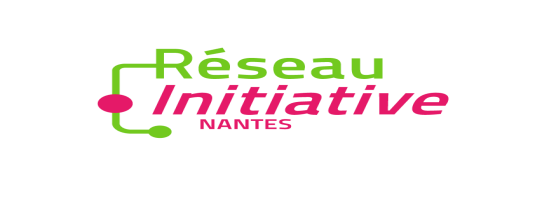 BULLETIN D’ADHESION 2022J’adhère à Réseau Initiative Nantes et souhaite soutenir l’initiative des créateurs et repreneurs d’entreprises. Je participe financièrement aux actions de l’association en versant une cotisation annuelle à l’accompagnement des porteurs de projet.Entreprise :  ………………………………………………………………………………………………………Nom : …………………………………………………………………………………………………………………Adresse : ……………………………………………………………………………………………………………    CP : …………………………………………………………………………………………………………………….Ville : …………………………………………………………………………………………………………………Téléphone : ………………………………………………………………………………………………………Email : ………………………………………………………………………………………………………………								En votre aimable règlement, par chèque à l’ordre de : Initiative Nantesou par virement sur le compte suivant :BIC : CCBPFRPPNAN          IBAN : FR76  1380  7000  3630  0191  1919  723*Après réduction d’impôtsMaison de la création et transmission d’entreprise8 rue Bisson – 44 000 NANTES -  02 72 56 80 35Siret : 44113257800044 - Code NAF : 9499ZDate 				Signature Grille de cotisation 2022Grille de cotisation 2022Grille de cotisation 2022CA en K€CotisationCoût Net*CA < 500K€250 €100 €500K€ <CA< 2M€800 €320 €2M€ <CA< 5M€1 300 €520 €5 M€<CA< 7M€2 500 €1 000 €CA > à 7M€3 500 €1 400 €Adhésions individuelles (Hors Chefs d’entreprises)60 €20.4 €Associations : à partir de 120 €Associations : à partir de 120 €Associations : à partir de 120 €Entrepreneur.e.s  Réseau Initiative Nantes : à partir de 60 €Entrepreneur.e.s  Réseau Initiative Nantes : à partir de 60 €Entrepreneur.e.s  Réseau Initiative Nantes : à partir de 60 €Réseau Initiative Nantes bénéficie de l’agrément fiscal qui vous ouvre droit à une réduction d’impôts au titre des articles 200 et 238 bis du CGI :Pour les entreprises : les versements ouvrent droit à une réduction d’impôts de 60% de leur montant, dans la limite de 5% du Chiffre d’Affaires.Pour les particuliers : les versements ouvrent droit à une réduction d’impôts sur le revenu égal à 66% des sommes versées, dans la limite de 20% du revenu imposable.